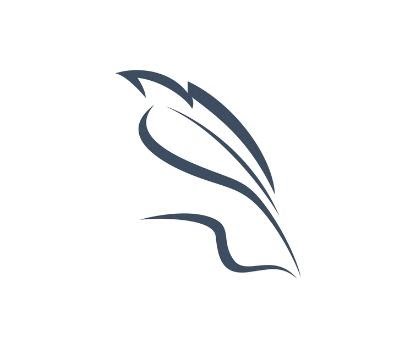 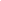 Regular Board of Directors MeetingMINUTESFriday,, October 22, 10 a.m. by zoom or Chester Chamber OfficeJoin Zoom Meetinghttps://us06web.zoom.us/j/88331910685?pwd=dXJhQUgxRWhpQ3BNWVpxOXhKL3dldz09Meeting ID: 883 3191 0685Passcode: 584049In attendance:  Susan Bryner, Sharon Roberts, Janice Hayman, Karen Klevin, Todd GeerCall to order and introduction of audience/Public Comment.Called to order at 10:03Approval of AgendaSusan move to approve, Janice second, all in favor, approvedApproval of Minutes from the Regular Board Meeting September 21, 2021 meetingSusan moved to approve, Sharon second, All in favor, approvedConfirm Janice is staying on as board directorDONE Update on Video CampaignConfirm approval of 7,000 for video footage with Spanish Peak ProductionsDiscussion of any additional funding for prDIscussion:  both videos turned in, branding for Almanor is not on the most current videoSusan talked to Plumas Bank and BJ North taking proposal to foundation for fundingQuincy Chamber put out to members and Plumas News picked it up and the Sheriff'sAssociation expressed interest and wanted to know if Sheriff could have a presenceHave $19K committed to date and Quincy Chamber added $1K total $20KLooking for $10K from Plumas BankTodd said Plumas Pines is going to contributeBudget Goal  is $45K and though we have not reached it, we are launching the video programGoal is to launch by November 1stGoal is to launch by November 1stWaiting for Matt Staggs with CBS Viacom for distribution strategyMotion to Approve expenditure of $7K to Spanish Peak Productions for their VIDEOMotion by Sharon, Second Susan, All in Favor, Motion PassedUpdate of final Brand Deck from StuartDiscussion -  determination of a tagline or wait to finalize taglineWalked through the HAWK LOGO including color palate for multiple applications including  email accounts, letterhead, business cards, and merchandiseSusan explained that the image is more contemporary and relevantTAGLINE - Discussion of  “Above and Beyond”Motion to Approve the Brand DeckSusan moved to approve, Karen Second, All Approved, Motion CarriedSharon send request for invoice to Stuart Update of new Landing Page developed by StuartApproval of expense  $3,000.00Suggested changesRemove visit our old siteRemove the word BrumalFix the email sign up to go to mailchimpWant a confirmation sent to subscribersThe words “email signup” is not enticing, maybe something more homey and welcomingSuggestion to break out Fall/Winter because Fall is amazing and Both pages should have people doing stuff…Motion to approve the expense (with recommendation for changes noted above) - Sharon, seconded by Karen, all approved, motion carried Discussion/Approval of Website RFPDiscussion of Addition of Social Media and or ongoing marketing componentCreate a group to vet the responses to the RFPSusan and Sharon and LisaSusan made motion to approve the RFP, seconded by Karen, All in favor, motion carriedSharon to send out AND will send out list to Board to add other potential biddersShare letter from Deborah HoussenDiscussion of when to hire full time positionWhen to re-post position Discussion of when to hire full time position When to re-post positionOffer by Lisa to step in and work in this capacity - Can start NOW There will Offline discussion as to weather to take advantage of this offerContract is approved - Board to discuss sans applicant  Discussion of next steps with Tax Collectors OfficeReport on call with Sherrie Thrall and GabrielSharon drafted two letters to JulieCounty is hiring GranicousSharon to meet with Gabriel mid NovemberSharon met with Sherrie Thrall re: TOT collections proceduresSupervisor Thrall was surprised that Julie was not willing to collect Air B&B TOT, and has appeared to independently decide that and other TOT decisions ie: use of Federal Lands TOT collectionSusan in favor of a stronger worded letterConcern about suing the county - Sharon clarifiedRecommendation to send softer spoken letter and follow up with strongly worded letterSharon spoke to Gabriel and he is aware of the situationSusan requested that we get a copy of the first letter, and we will CC the SupervisorsWe will review both letters and formulate an appropriate strategy for communicating our concerns                              Current Financial ReportKaren asked Robin for a report but we don’t have it to dateNeeds more time for evaluation of cash flowRather it not be in minutesSharon spoke with her and it was sent this a.mWhen complete, we will enter and discuss next meeting Annual Report per our FRTMD plan- Determine steps needed/deadlineTabled to next meetingReport on call with Jill DrinkwaterKaren got a call from Kristy from Sierra Nevada ConservancyCalifornia GO BUSINESS is interested in what we are doing, they don’t have money, but they may have grants in the future and tourism is now on their ECONOMIC PLANThey are interested in connecting with FRTA and in the future they can be helpfulKaren to send us information - feels it is a good connectionPossible claim against PG&E for loss of revenueTabled to next meeting Select date for next board meeting Close meeting